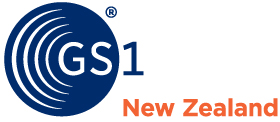 MediaLibrary Release Notes – 16 April 2018Below are the new features added to our recent release of MediaLibrary.New featuresSearching - Search for assets added in the last X days
Users can now search for new assets added in the last day, 2 days, week, fortnight or month.Searching - Search for barcodes without padded zero(s)
Users can now search for barcodes without padded zeros at the front.
E.g. 0000055555555 can be searched using 555... or 0555... or 00555 etc.Bulk search - Bulk search text field added as an alternative to uploading a fileBulk search - Instructions updatedBasket - Adding all assets on a page to the basket
Users can now add all assets on a page to the basket for downloadingBasket – Clear the basketDownloading - Downloaded file name can now omit the padded 0 in front
Users can now choose to omit the padded zero from the barcode in the file name when downloading assets. From the basket, simply select “GS1 Standard Trimmed GTIN” under Naming Convention. The downloaded file name will look something like “1234567890123_C1N1”.Public/Private assets - Ability to see which assets are publicly or privately accessible
Private assets will have an orange ‘Private’ label at the top of the image.Bug fixesBulk search works without adding padded zeros to barcodes.Quotation marks now working for single word searches.Cosmetic enhancementsAsset Detail View redesign – The image and details can now be viewed side by side.